Ash Croft Primary Academy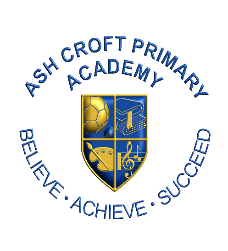 Parent ForumThursday 14th February 2019Attendees:31 parents/carers/grandparentsPenny Brown – Executive PrincipalManpreet Ubhie – Head of AcademyAmreeta Sembi – Teaching AssistantThank you to all those who attended today’s parents forum.Discussion PointNotesMinutes from previous forumPB discussed the points raised at the previous forum You said – we didParent Pay – parents have received information on this and will be up and running after February half termTrim Trail – This is still in process – possible delay with installation until the summerFriends of Ash Croft (FOAC) – 2 meetings have been held. FOAC are arranging tonight’s Valentines disco. Bal Kang-Mohr spoke to parents about giving their details to be contacted to help and asked them to let her know what times suits people for the meetings.Open parent –led discussionResidential – it was raised that there would not be enough places for all to attend the Pine Lake residential. PB said that in future we could look at one year group attending to ensure that all had places. It was also raised that at other schools, they have more notice giving parents longer to pay. PB responded by saying that we would take this on board for future visits. A parent was also concerned about the detail e.g. timings, whether they would have to be dropped off etc. MU responded by saying that we always hold a meeting beforehand to give parents the detailed information.Communication – a parent raised a concern that she doesn’t always get letters. MU responded by saying that all letters would be on School SpiderAfter school provision – a parent asked about after school provision. PB responded by saying that we didn’t provide after school care but that there were a range of after school clubs. We will look into after school provision. Nursery – A parent raised the point of nursery provision and asked when this could be in place. PB responded by saying that she was working with the Trust to enable the school to extend its age range to provide nursery age pupils to attend. PB will keep parents informed of the progress towards this.A parent raised a concern that at a recent dodge ball competition held at Stenson Fields that school staff had left before the end to return to school for a staff meeting. MU responded by saying that Premier sports staff were there to supervise the pupils. MU will speak to Premier sports to ensure this is the case in the future at any sports events.AOBNone